Týdenní plán  od 14.10. – 18.10.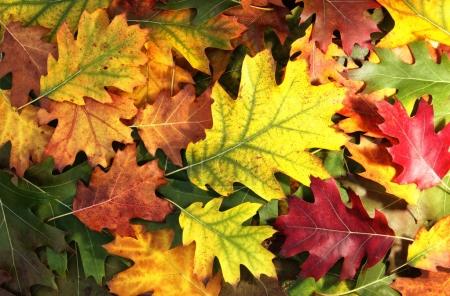 Předmět               Učivo  Poznámky              JČSlovesný způsob podmiňovací.Procvičování.Učebnice str. 32 – 34.Pracovní listy.     ČT SUDÝ TÝDENMimočítanková četba.         SL LICHÝ TÝDENPopis předmětu – dokončení, hodnocení.      VLJan Amos Komenský – učitel národů. Projekt. Materiály žáků, učebnice, pracovní listy, obrázky.DomácíPříprava+informace